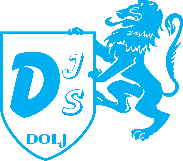 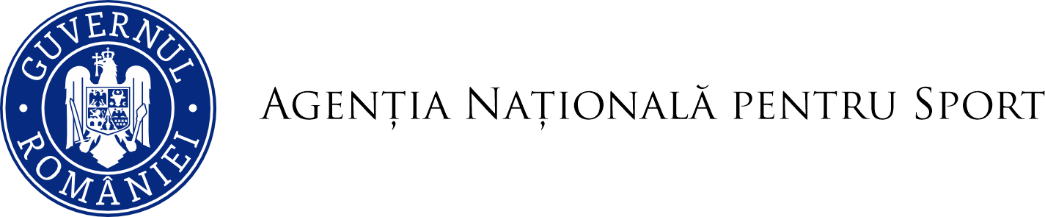 În atenția cluburilor sportive din județul DoljUrmare a solicitării Agenției Naționale pentru Sport vă rugăm să ne transmiteți până la data de 25 octombrie 2023, situația secțiilor pe ramură de sport (active), afilierea la federațiile sportive naționale și / sau asociațiile județene pe ramură de sport, numărul de sportivi ai clubului conform ANEXA 1În vederea actualizării aplicației ”UNDE DUC COPILUL LA SPORT”, ce poate fi accesată la adresa web: https://www.sportdolj.ro/antrenor/, vă rugăm să transmiteți situația grupelor de inițiere, conform ANEXA 2Datele solicitate vor fi transmise în format electronic la adresa de e-mail: djs.dolj@sport.gov.roDirector,						Expert,	Ionescu Alina						Milu Mihai